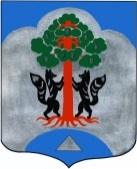 АДМИНИСТРАЦИЯМО СОСНОВСКОЕ СЕЛЬСКОЕ ПОСЕЛЕНИЕМО ПРИОЗЕРСКИЙ МУНИЦИПАЛЬНЫЙ РАЙОНЛЕНИНГРАДСКОЙ ОБЛАСТИРАСПОРЯЖЕНИЕот 19 августа 2022 года                                                                                                             № 73В соответствии с абз.3 п.2 ст. 169, ч.3 ст. 184 Бюджетного кодекса Российской Федерации, Решением Совета депутатов муниципального образования  Сосновское сельское поселение муниципального образования Приозерский муниципальный район Ленинградской области от 30.12.2021 № 110 «Об утверждении Положения о бюджетном процессе в муниципальном образовании Сосновское сельское поселение муниципального образования Приозерский муниципальный район Ленинградской области»,  Решением Совета депутатов муниципального образования от 01.08.2019г. № 25 «Об  утверждении Положения о порядке и сроках составления проекта бюджета муниципального образования Сосновское сельское поселение муниципального образования Приозерский муниципальный район Ленинградской области на очередной финансовый год и плановый период»:Приступить к разработке проекта бюджета муниципального образования Сосновское сельское поселение муниципального образования Приозерский муниципальный район Ленинградской области на 2023 год и плановый период 2024-2025 годы.Организовать при администрации муниципального образования Сосновское сельское поселение рабочую группу по подготовке  проекта бюджета муниципального образования Сосновское сельское поселение муниципального образования Приозерский муниципальный район Ленинградской области на 2023 год и плановый период 2024-2025 годы (Приложение 1).Утвердить прилагаемый план-график разработки проекта бюджета муниципального образования Сосновское сельское поселение 2023 год и плановый период 2024-2025 годы (Приложение 2).Контроль за ходом подготовки проекта бюджета муниципального образования Сосновское сельское поселение муниципального образования Приозерский муниципальный район Ленинградской области на 2023 год и плановый период 2024-2025 годы составляю за собой.Глава администрации                                                                                                             М.В. КиреевИсп. Смирнова Н.А.Разослано:  дело -2, Прокуратура – 1, КФ – 1, бух -1, МКУК - 2                        Утверждено распоряжением администрацииМО Сосновское сельское поселениеМО Приозерский муниципальный район ЛОот 19.08.2022 г. № 73 Приложение № 1  СОСТАВрабочей группы по подготовке проекта бюджета МО Сосновское сельское поселения на 2023 год  и плановый период 2024-2025 годы Председатель рабочей группы:Киреев М.В.	- глава администрации муниципального образования     Сосновское сельское поселение муниципального образования Приозерский муниципальный район Ленинградской областиЧлены рабочей группы:Беспалько А.С.Поздняков А.В.Смирнова Н.А.Тикстинский К.Б. Дудникова Е.В.Дементьева С.Е.Торопова И.И.- заместитель главы администрации по экономическим вопросам; - заместитель главы администрации;- начальник финансово-экономического отдела;- начальник сектора управления муниципальным имуществом;- ведущий специалист;- ведущий специалист;- ведущий специалист.                        Утверждено МО Сосновское сельское поселениеМО Приозерский муниципальный район ЛОот 19.08.2022 г. № 73 Приложение № 2  ПЛАН-ГРАФИКразработки проекта бюджета муниципального образования Сосновское сельское поселение на 2023 год и плановый период 2024-2025 годы О разработке проекта бюджета муниципального образования Сосновское сельское поселение муниципального образования Приозерский муниципальный район Ленинградской области на 2023 год и плановый период 2024-2025 годы№Наименование мероприятия,Ответственный исполнительСрок представленияп/пдокумента, показателяисполнительисполнения1Реестр расходных обязательств муниципального образованияСмирнова Н.А.до 31.05.2022г.2Предоставление заявок субъектами бюджетного планированияМуниципальные казённые учреждения культуры и спортадо 12.09.2022г.3Предварительные итоги социально-экономического развития муниципального образования за истекший период текущего финансового года и ожидаемые итоги социально-экономического развития муниципального образования за текущий финансовый годДудникова Е.В.до 25.09.2022г. 4Основные направления налоговой и бюджетной политики на очередной финансовый год и плановый периодСмирнова Н.А.до 25.09.2022г.5Рассмотрение и согласование основных характеристик бюджета поселенияСмирнова Н.А.до 10.10.2022г.6Расчеты по видам доходных источников бюджета муниципального образования, оценка потерь бюджета от предоставления налоговых льгот на очередной финансовый год и плановый периодТикстинский К.Б.до 10.10.2022г.7План приватизации муниципального имущества на очередной финансовый год и плановый периодТикстинский К.Б.до 10.10.2022г.8Уточнение прогноза социально-экономического развития, основных характеристик бюджетаДудникова Е.В.до 01.11.2022г.9Формирование доходов бюджета, расходов бюджета, источников доходов муниципального образования на очередной финансовый год и плановый периодСмирнова Н.А.до 01.11.2022г.10Разработка проектов муниципальных программ на очередной финансовый год, внесение изменений идополнений в утвержденные муниципальные программыПоздняков А.В.Тикстинский К.Б. Дементьева С.Е.Торопова И.И.до 01.11.2022г.11Разработка и утверждение реестра муниципальных программ  Смирнова Н.А.до 15.11.2022г. 12Расчетные показатели к проекту бюджета муниципального образования на очередной финансовый год в разрезе бюджетополучателейСмирнова Н.А.до 02.11.2022г.13Оценка ожидаемого исполнения бюджета муниципального образования в текущем финансовом годуСмирнова Н.А.до 02.11.2022г.14Программа муниципальных внутренних заимствований муниципального образования на очередной финансовый год и плановый периодСмирнова Н.А.до 15.11.2022г.15Проект решения о бюджете МО Сосновское сельское поселение  на очередной финансовый год и плановый период, приложения к проекту решения о бюджете, пояснительная записка к проекту решения о бюджетеСмирнова Н.А.до 15.11.2022г.16Представление проекта решения о бюджете МО Сосновское сельское поселение на очередной финансовый год с приложениями  и пояснительной запиской на согласование Главе администрацииСмирнова Н.А.до 15.11.2022г.17Внесение проекта бюджета муниципального образования МО Сосновское сельское поселение на очередной финансовый год и плановый период, а так же документы и материалы, представляемые одновременно с проектом бюджета в Совета депутатов МО Сосновское сельское поселение Смирнова Н.А.до 15.11.2022г.18Предоставление проекта бюджета муниципального образования МО Сосновское сельское поселение на очередной финансовый год и плановый период, а так же документы и материалы, представляемые одновременно с проектом бюджета в Контрольно-счетный орган для проведения финансово-экономической экспертизыСмирнова Н.А.до 15.11.2022г.19Предоставление проекта бюджета муниципального образования МО Сосновское сельское поселение на очередной финансовый год и плановый период, а так же документы и материалы, представляемые одновременно с проектом бюджета в Прокуратуру для проведения экспертизы на соответствие проекта действующему законодательствуСмирнова Н.А.до 15.11.2022г.